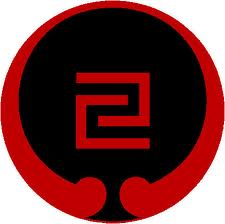 CHB Goju-Ryu Karate Club (incorp.) is hosting their regional camp.Where: Camp Wakarara	2 North Block Road (off Wakarara Road)	Onga-OngaWhen:12th-14th April 2019 ( First training Sat. 13th )Camp Wakarara used to be a school, but is now set up as an outdoor education facility, and is available to the Community. It is 40 kms from Waipukurau.It is at the foot of the Ruahine Mountains. There in no cell phone coverage!CostsAccommodation: $15 per person per nightFood: $30 for whole weekendTraining: $30What is provided?TrainingGradingShowersGreat foodGood companyBunkroomsWhat to bring?GiSleeping Bag/Pillow/mattress cover.Running shoesMouthguardTowel etcDrink BottleRegistration Form CHB Goju Ryu Karate Club Regional CampName: ......................................................................................Age: ...................                      Dojo: .........................................Grade: ...............                      Training/Visitor: .......................Contact name and number in the event of an emergency:...................................................................................................Signature of parent or guardian if under 18: .........................................................................Payment cash or Bank deposit, name and club as reference CHB Goju-Ryu Karate Club 03 0779 0133826 00Would appreciate registration forms by Friday 5th April( It also ensures that you get a bed, and lots of great food!)Send to: 	Angela Severinsen	PH: 06 8556807	389 Mill Rd	       027 460 5797		R.D.1 , Takapau 4286, H.B   Email:angelasev123@gmail.comAccommodationFriday NightSaturday NightTotalAdults $15 (per night)Children $15 (per night)Food (Whole Weekend)$30$30Training $30Yes/NoYes/NoSaturday ONLY (Training + Lunch)            $25Saturday ONLY (Training + Lunch)            $25Saturday ONLY (Training + Lunch)            $25Total $Total $Total $